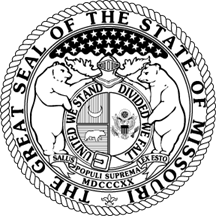 STATE OF MISSOURIDEPARTMENT OF HEALTH AND SENIOR SERVICES (Department)INVITATION FOR BID (IFB)SOLICITATION/OPPORTUNITY (OPP) NO.:  IFB580410423001549	PROCUREMENT STAFF:  Janett WalkerTITLE:  	National Rural Health Association Certification Programs	PHONE NO.:  (573) 751-6032ISSUE DATE:  December 21, 2022	E-MAIL:  Janett.Walker@health.mo.govRETURN BID NO LATER THAN:  January 31, 2023 AT 3:00 PM CENTRAL TIME (END DATE)VENDORS ARE ENCOURAGED TO RESPOND ELECTRONICALLY THROUGH HTTPS://MISSOURIBUYS.MO.GOV BUT MAY RESPOND BY HARD COPY (See Mailing Instructions Below)MAILING INSTRUCTIONS:	Print or type Solicitation/OPP Number and End Date on the lower left hand corner of the envelope or package.  Sealed bids must be returned to 920 Wildwood Dr., Jefferson City, MO 65109 by the return date and time.RETURN BID TO:		(U.S. Mail)	(Courier Service)	Department of Health and Senior Services	or	Department of Health and Senior Services	Bureau of Procurement Services	Bureau of Procurement Services	P.O. Box 570	920 Wildwood Dr.	Jefferson City, MO 65102-0570	Jefferson City, MO 65109CONTRACT PERIOD:  Date of Award through August 15, 2024DELIVER SUPPLIES/SERVICES FOB (Free On Board) DESTINATION TO THE FOLLOWING ADDRESS:Missouri Department of Health and Senior ServicesOffice of Rural Health and Primary CarePO BOX 570, Jefferson City, MO 65102The Vendor hereby declares understanding, agreement and certification of compliance to provide the items and/or services, at the prices quoted, in accordance with all requirements and specifications contained herein and the Terms and Conditions (Revised 1/26/12).  The Vendor further agrees that the language of this IFB shall govern in the event of a conflict with his/her bid.  The Vendor further agrees that upon receipt of an authorized purchase order from the Department of Health and Senior Services (Department/state agency) or when a Notice of Award is signed and issued by an authorized official of the State of Missouri, a binding contract shall exist between the Vendor and the State of Missouri.  The vendor shall understand and agree that in order for their bid to be considered for evaluation, they must be registered in MissouriBUYS.  If not registered at time of bid opening, the vendor must register in MissouriBUYS upon request by the state immediately after bid opening.SIGNATURE REQUIREDInstructions for Submitting a Solicitation ResponseThe Department is now posting all of its bid solicitation documents on the new MissouriBUYS Bid Board (https://www.missouribuys.mo.gov). MissouriBUYS is the State of Missouri’s web-based statewide eProcurement system which is powered by WebProcure, through our partner, Perfect Commerce. For all bid solicitations, vendors now have the option of submitting their solicitation response either as an electronic response or as a hard copy response. As a means to save vendors the expense of submitting a hard copy response and to provide vendors both the ease and the timeliness of responding from a computer, vendors are encouraged to submit an electronic response. Both methods of submission are explained briefly below and in more detail in the step-by-step instructions provided at https://missouribuys.mo.gov/media/pdf/online-bid-response-instructions. (This document is also on the Bid Board referenced above.).Notice:  The vendor is solely responsible for ensuring timely submission of their solicitation response, whether submitting an online response or a hard copy response.  Failure to allow adequate time prior to the solicitation end date to complete and submit a response to a solicitation, particularly in the event technical support assistance is required, places the vendor and their response at risk of not being accepted on time.ELECTRONIC RESPONSES:  To respond electronically to a solicitation, the vendor must first register with MissouriBUYS by going to the MissouriBUYS Home Page (https://missouribuys.mo.gov), clicking the “Register” button at the top of the page, and completing the Vendor Registration.  Once registered the vendor should log back into MissouriBUYS and edit their profile by selecting the organizational contact(s) that should receive an automated confirmation of the vendor’s electronic bid responses successfully submitted to the state.To respond electronically to a solicitation, the vendor must login to MissouriBUYS, locate the desired solicitation on the Bid Board, and, at a minimum, the vendor must read and accept the Original Solicitation Documents and complete pricing and any other identified requirements.  In addition, the vendor should download and save all of the Original Solicitation Documents on their computer so that they can prepare their response to these documents.  Vendors should upload their completed response to these downloaded documents (including exhibits, forms, and other information concerning the solicitation) as an attachment to the electronic solicitation response.  Step-by-step instructions for how a registered vendor responds to a solicitation electronically are available on the MissouriBUYS system at:  https://missouribuys.mo.gov/pdfs/how_to_respond_to_a_solicitation.pdf. Vendors are encouraged to submit their entire bid electronically; however in lieu of attaching exhibits, forms, pricing, etc. to the electronic solicitation response, a vendor may submit the exhibits, forms, pricing, etc. through mail or courier service.  However, any such submission must be received prior to the solicitation’s specified end date and time.  Be sure to include the solicitation/opportunity (OPP) number, company name, and a contact name on any hard copy solicitation response documents submitted through mail or courier service.  In the event a registered vendor electronically submits a solicitation response and also mails hard copy documents that are not identical, the vendor should explain which response is valid for the state's consideration.  In the absence of such explanation, the state reserves the right to evaluate and award the response which serves its best interest.  Addendum Document:  If an addendum document is subsequently issued, please follow these steps to accept the addendum document(s).If you have not accepted the original solicitation document go to the Overview page, find the section titled, Original Solicitation Documents, review the solicitation document(s) then click on the box under Select, and then click on the Accept button.  To accept the addendum document, on the Overview page find the section titled Addendum Document, review the addendum document(s) then click on the box under Select, and then click on the Accept button.Note:  If you submitted an electronic response prior to the addendum date and time, you should review your solicitation response to ensure that it is still valid by taking into consideration the revisions addressed in the addendum document.  If a revision is needed to your solicitation response and/or to indicate your acceptance of the addendum document, you will need to retract your response and re-submit your response by following these steps:Log into MissouriBUYS.Select the Solicitations tab.Select View Current Solicitations.Select My List.Select the correct Opportunity Number (Opportunity No); the Overview page will display.Click on Review Response from the navigation bar.Click on Retract if your response needs to be revised.A message will come up asking, “Are you sure you want to retract the Bid”. Click on Continue to confirm.Click on Respond and revise as applicable.Click on Review Response from the navigation bar and then click on Submit to submit your response.  HARD COPY RESPONSES: Be sure to include the solicitation/opportunity (OPP) number, company name, and a contact name on any hard copy solicitation response documents.  IntroductionThis document constitutes a request for competitive, sealed bids for the reimbursement of registration fees for the National Rural Health Association Certification Programs as set forth herein. The Missouri Department of Health and Senior Services, Office of Rural Health and Primary Care (Department/state agency) provides the oversight for this Invitation for Bid (IFB). Vendor means the person or organization who responds to the IFB by submitting a bid with prices to provide services as required in the IFB document. Contractor means a Vendor (either a person or organization) who is selected for a contract as a result of the IFB and who enters into a contract. Shall or must identify components, deliverables, or actions that are mandatory.  Failure to comply with this IFB will result in a bid being considered non-responsive. OrganizationThis document, referred to as an IFB, is divided into the following parts:Bid and Contractual Requirements Attachments AExhibits 1 - 8 (Items which may need to be returned with the Bid)Terms and Conditions Communication REGARDING THE IFBIt is the Vendor’s responsibility to ask questions, request changes or clarifications, or otherwise advise the Department if the Vendor believes that any language, specifications, or requirements are: (1) ambiguous, (2) contradictory or arbitrary, or both, (3) violate any state or federal law or regulation, (4) restrict or limit the requirements to a single source, or (5) restrict or limit the Vendor’s ability to submit a bid. Except as may be otherwise stated herein, the Vendor and the Vendor’s agents (including subcontractors, employees, consultants, or anyone else acting on their behalf) must direct all of their questions or comments regarding the IFB, the bid process, the evaluation, etc., to the procurement staff of record indicated on the first page of this IFB.  Inappropriate contacts to other personnel are grounds for exclusion from being considered for an award.  Vendors and their agents who have questions regarding this IFB should contact the procurement staff.The Vendor may contact the Office of Administration, Office of Equal Opportunity (OEO) regarding Minority Owned Business Enterprise (MBE)/Woman Owned Business Enterprise (WBE) certification or subcontracting with MBE/WBE companies.The Vendor should submit all questions and issues at least ten (10) working days prior to the due date of the bid.  If not received prior to ten (10) working days before the bid due date, the Department may not be able to fully research and consider the respective questions or issues before the IFB due date.  Questions and issues relating to the IFB, including questions related to the competitive bid process, must be directed to the procurement staff.  It is preferred that questions be e-mailed to the procurement staff at Janett.Walker@health.mo.gov. The Department will attempt to ensure that a Vendor receives an adequate and prompt response to questions, if applicable.  Upon the Department’s consideration of questions and issues, if the Department determines that changes are necessary, the resulting changes will be included in a subsequently issued IFB addendum(s); absence of such response indicates that the questions and issues were considered but deemed unnecessary for IFB addendum as the questions and issues did not provide further clarity to the IFB.  All Vendors will be advised of any change to the IFB’s language, specifications, or requirements by a formal addendum to the IFB.  The official IFB can be viewed at the Department Internet site, http://health.mo.gov/information/publicnotices/invitations/index.php. The Department reserves the right to officially amend or cancel an IFB after issuance.  It shall be the sole responsibility of the Vendor to monitor the website daily.  The Vendor is advised that the only official position of the Department is the position that is stated in writing and issued by the Department as an IFB and any addendums thereto.  No other means of communication, whether oral or written, shall be construed as a formal or official response or statement on behalf of the Department.General CONTRACTUAL REQUIREMENTSTo the extent that this contract involves the use, in whole or in part, of federal funds, the signature of the Contractor’s authorized representative on the first page of this document indicates compliance with the Certifications contained in Attachment A, which is attached hereto and is incorporated by reference as if fully set forth herein.  This project is/was supported by the Health Resources and Services Administration (HRSA) of the U.S. Department of Health and Human Services (HHS) under the grant number, title, and amount listed in the Contract Funding Source(s) enclosure provided with this contract and zero percentage is/was financed with nongovernmental sources.  This information or content and conclusions are those of the author and should not be construed as the official position or policy of, nor should any endorsements be inferred by HRSA, HHS or the U.S. Government.If the Vendor provides any “personal information” as defined in §105.1500, RSMo concerning an entity exempt from federal income tax under Section 501(c) of the Internal Revenue Code of 1986, as amended, the Vendor understands and agrees that it is voluntarily choosing to seek a state contract and providing such information for that purpose.  The state will treat such personal information in accord with §105.1500, RSMo.After the award unless otherwise stated in this contract, the Contractor shall use the below information for any correspondence regarding this contract:Program Name:  Office of Rural Health and Primary CareProgram Contact:  Shirley Murphy Address:  930 Wildwood Drive, Jefferson City, MO 65109Phone:  573-751-6441Email:  ORHPCinfo@health.mo.gov dEFINITIONSWhenever the following terms and acronyms appear in the IFB document or any addendum thereto, the definition or meaning described below shall apply. CEO - Chief Executive Officer is the highest-ranking executive of a firm.  Depending on corporate structure, the CEO may be responsible for all aspects of a company’s operational and fiscal health or a president may share some duties.  The CEO is the official face and voice of the company to press and analysts, the general public, and, if applicable, the board of directors.  The CEO provides strategic leadership and management to the whole organization with an emphasis on high quality patient care and efficient and effective use of resources.CEO Certification Program – The National Rural Health Association Program (https://www.crhleadership.com/ceo) is designed for current rural hospital CEOs and individuals who are interested in becoming rural hospital CEOs in the future.CFO - Chief Financial Officer is the highest-ranking financial professional in an organization and is responsible for the fiscal health of the business.  The CFO’s responsibilities include, but aren’t limited to, building a top-notch finance and accounting team; ensuring revenues and expenses stay in balance; overseeing financial planning and analysis functions; making recommendations on mergers and acquisitions; obtaining funding; working with department heads to analyze financial data and craft budgets; attesting to the accuracy of reports; and consulting with boards of directors and the CEO on strategy.  The CFO is responsible for planning organizing and directing all functions related to financial management, budget, accounting, and reimbursement of the region facilities.CFO Certification Program – The National Rural Health Association Program is designed for current rural hospital CFOs and individuals who are interested in becoming rural hospital CEOs in the future.CNO - Chief Nursing Officer is an experienced nurse who helps manage finances, enforce policies, and connect patients with the care they need.  CNOs fulfill a wide variety of regulatory duties in addition to providing hands-on patient care.  CNOs provide leadership to the nursing team at the healthcare organization and may manage finances, implement treatment plans, integrate new medical technologies, assign schedules, and onboard new nurses into the department.CNO Certification Program – The National Rural Health Association Program is designed for current rural hospital CNOs and individuals who are interested in becoming rural hospital CNOs in the future.CAH - Critical Access Hospital is a designation given to eligible rural hospitals by the Centers for Medicare & Medicaid Services (CMS).  Congress created the Critical Access Hospital (CAH) designation through the Balanced Budget Act of 1997 (Public Law 105-33) in response to over 400 rural hospital closures during the 1980s and early 1990s.  Since its creation, Congress has amended the CAH designation and related program requirements several times through additional legislation (https://www.ruralhealthinfo.org/topics/critical-access-hospitals#legislation).  The CAH designation is designed to reduce the financial vulnerability of rural hospitals and improve access to healthcare by keeping essential services in rural communities.  To accomplish this goal, CAHs receive certain benefits, such as cost-based reimbursement for Medicare services.  Eligible hospitals must meet the following conditions to obtain CAH designation:Have 25 or fewer acute care inpatient beds;Be located more than 35 miles from another hospital (exceptions may apply – see what the location requirements for CAH status by going to https://www.ruralhealthinfo.org/topics/critical-access-hospitals#location-requirements);Maintain an annual average length of stay of 96 hours or less for acute care patients; and Provide 24/7 emergency care services.NRHA - National Rural Health Association is a national nonprofit membership organization with more than 21,000 members.  The NRHA’s mission is to provide leadership on rural health issues through advocacy, communications, education, and research.  NRHA membership consists of a diverse collection of individuals and organizations, all of whom share the common bond of an interest in rural health. Background InformationThe Medicare Rural Hospital Flexibility (Flex) Grant Program is authorized by Title XVII, § 1820(g)(1) and (2), of the Social Security Act (42 U.S.C. 1395i-4(g)(1) and (2)), as amended.  The Balanced Budget Act of 1997 (Public Law 105-33, codified in 42 U.S.C. 1395i-4) created the CAH designation to improve access to hospital and other health services for rural residents.  The Act also authorized state Flex programs to facilitate CAH designations and support CAHs and rural Emergency Medical Services (EMS).The Flex Program provides a platform and resources for states to strengthen rural health care by supporting improvement initiatives with CAHs and rural EMS.The aim of the Flex Program includes providing training and technical assistance to build capacity, support innovation, and promote sustainable improvement in the rural health care system.  The overall goal of the Flex Program is to ensure that high quality health care is available in rural communities and aligned with community needs.  Health care services include appropriate preventative, ambulatory, pre-hospital, emergent, and inpatient care.  High quality rural health care will deliver high value to patients and communities and result in healthier rural people.The Department shall receive funding, not to exceed $60,100.00, for this IFB.  The Department intends to make multiple contract awards.The Department anticipates awarding the available funds equally between the Chief Executive Officer (CEO) Certification Program, the Chief Financial Officer (CFO) Certification Program, or the Chief Nursing Officer (CNO) Certification Program with approximately $19,800.00 of the funds awarded to the CEO Certification Program, approximately $19,600.00 of the funds awarded to the CFO Certification Program, and the remaining approximately $20,700.00 of the funds awarded to the CNO Certification Program.State Expenditures – The Missouri Accountability Portal (MAP) located on the Internet at: https://mapyourtaxes.mo.gov/MAP/Expenditures/ provides financial data related to the purchase of the services under the contract.  Be sure to read the information provided in the links to “Site Information” and “Disclaimer”.  Then, search by the contract number shown above when searching for the financial information.The Department has attempted to provide accurate and up-to-date information in this IFB; however, the Department does not warrant or represent that the background information provided herein reflects all relationships or existing conditions related to this IFB. Purpose and GoalThe purpose of the project is to fund Critical Access Hospitals for participating in the National Rural Health Association’s Chief Executive Officer (CEO) Certification Program, the Chief Financial Officer (CFO) Certification Program, or the Chief Nursing Officer (CNO) Certification Program.  Participation will gain leadership skills in CAH operational, financial, and quality improvement. Contractor’s QualificationsThe Contractor shall be a CAH currently participating in the Medicare Beneficiary Quality Improvement Program.The Contractor shall propose only one (1) staff member to attend either the CEO Certification Program, the CFO Certification Program, or the CNO Certification Program and the proposed staff member shall be in a position eligible (CEO, CFO, or CNO) or at a level to promote into a position that is eligible for the appropriate certification program.  The Contractor shall ensure the proposed staff member intends to utilize the certification received at a Missouri CAH.  Attending the certification program to utilize the received certification for a CAH outside of Missouri is not allowed.Deliverables and OutcomesThe Contractor shall enroll the eligible staff member in the appropriate NRHA’s CEO Certification Program, the CFO Certification Program, or the CNO Certification Program. The Contractor shall ensure that the enrolled staff attends all sessions of the appropriate certification program. The Contractor shall perform all services in accordance with the provisions and requirements stated herein and to the sole satisfaction of the Department. Unless otherwise specified herein, the contractor shall furnish all material, labor, facilities, equipment, and supplies necessary to perform the services required herein.ReportsUpon completion of the applicable certification program and no later than August 31, 2024, the Contractor shall submit to the Department the following documentation:Proof of registration and attendance in the applicable certification program, in the form of a copy of the registration form; Documentation from the course-work such as a copy of an assignment or screenshot during a course; and A copy of the applicable Certificate associate with the CEO, CFO, or CNO certification after completing the course.Budget and Allowable CostsThe Department will reimburse the Contractor for an amount not to exceed the total contract amount for only the allowable costs in the budget categories stated on the Pricing Page Analysis, Exhibit 1, which is attached hereto and is incorporated by reference as if fully set forth herein.The Department reserves the right to reallocate or reduce contract funds at any time during the contract period due to underutilization of contract funds or changes in the availability of program funds.  The Department will provide the Contractor with thirty (30) days prior written notification of any reallocation.   Invoicing and Payment The State of Missouri shall submit contract payments to the Contractor at the remittance address listed in the contractor’s MissouriBUYS vendor registration.  However, the Contractor shall understand and agree the state reserves the right to make contract payments to the Contractor through electronic funds transfer (EFT).  Therefore, prior to any payments becoming due under the contract, the Contractor must verify and update, if applicable, their vendor registration with their current remittance address and ACH-EFT payment information at https://MissouriBUYS.mo.gov.  The Contractor shall invoice the Department using the Vendor Request for Payment form.  Uniquely identifiable invoice numbers are required to distinguish from a previously submitted invoice.  The Department will provide the Vendor Request for Payment form to the Contractor.The Contractor shall submit an invoice after the completion of the applicable certification program, but no later than August 31, 2024.  The Contractor shall perform the services prior to invoicing the Department.  The Department will pay the Contractor upon the receipt and approval of an invoice and report(s) prepared according to the terms of this contract.The Contractor shall submit all invoices and reports to: Missouri Department of Health and Senior ServicesOffice of Rural Health and Primary CareP.O. Box 570, Jefferson City, MO 65102-0570Email:  ORHPCinfo@health.mo.gov If the Department denies a request by the Contractor for payment or reimbursement, the Department will provide the Contractor with written notice of the reason(s) for denial.Notwithstanding any other payment provision of this contract, if the Contractor fails to perform required work or services, fails to submit reports when due, or is indebted to the United States government, the Department may withhold payment or reject invoices under this contract.If the Contractor is overpaid by the Department, the Contractor shall provide the Department (1) with a check made payable as instructed by the Department or (2) deduct the overpayment from an invoice as requested by the Department.For payment by check, the Contractor shall issue a check made payable to “DHSS-DA-Fee Receipts” and mail the check to:Missouri Department of Health and Senior ServicesDivision of Administration, Fee ReceiptsP.O. Box 570920 Wildwood DriveJefferson City, Missouri 65102-0570If the Department used a federal grant to pay the Contractor, the Catalog of Federal Domestic Assistance (CFDA) number assigned to the grant and the dollar amount paid from the grant is available on the State of Missouri Vendor Services Portal under the Vendor Payment section at https://www.vendorservices.mo.gov/vendorservices/Portal/Default.aspx.  The CFDA name is available at https://sam.gov/content/assistance-listings.Other than the payments and reimbursements specified above, no other payments or reimbursements shall be made to the Contractor.  ContractA binding contract shall consist of: (1) the IFB and any addendums thereto, (2) the Contractor’s response (bid) to the IFB, (3) clarification of the bid, if any, and (4) the Department’s acceptance of the response (bid) by “notice of award”.  All Exhibits and Attachments included in the IFB shall be incorporated into the contract by reference.The contract expresses the complete agreement of the parties and performance shall be governed solely by the specifications and requirements contained therein. The original contract period shall be as stated on the Notice of Award.  The contract shall not bind, nor purport to bind, the state for any contractual commitment in excess of the original contract period.  Amendments Any changes to this contract shall be made only through execution of a written amendment signed and approved by an authorized signatory of each party. Monitoring The Department reserves the right to monitor the Contractor during the contract period to ensure financial and contractual compliance.If the Department deems a Contractor to be high-risk, the Department may impose special conditions or restrictions on the Contractor, including but not limited to the following:  withholding authority to proceed to the next phase of the project until the Department receives evidence of acceptable performance within a given contract period; requiring additional, more detailed financial reports or other documentation; additional project monitoring; requiring the Contractor to obtain technical or management assistance; or establishing additional prior approvals from the Department.  The Department may impose special conditions or restrictions at the time of the contract award or at any time after the contract award.  The Department will provide written notification to the Contractor prior to the effective date of the high-risk status. Document Retention The Contractor shall retain all books, records, and other documents relevant to this contract for a period of three (3) years after final payment or the completion of an audit, whichever is later, or as otherwise designated by the federal funding agency and stated in the contract.The Contractor shall allow authorized representatives of the Department, State, and Federal Government to inspect these records upon request.If the Contractor is subject to any litigation, claim, negotiation, audit or other action involving the records before the expiration of the three (3) year period, the Contractor shall retain the records until completion of the action and resolution of all issues which arise from it, or until the end of the regular three (3) year period, whichever is later.  If the Department is subject to any litigation, claim, negotiation, audit or other action involving the records, the Department will notify the Contractor in writing to extend the Contractor’s retention period.The Department may recover any payment it has made to the Contractor if the Contractor fails to retain adequate documentation.Confidentiality The Contractor shall safeguard Protected Personally Identifiable Information (PII) as defined in 2 CFR § 200.1.  The Contractor agrees it will assume liability for all disclosures of Protected PII and breaches by the Contractor and/or the Contractor’s subcontractors and employees.The Contractor shall maintain strict confidentiality of all patient and client information or records supplied to it by the Department or that the Contractor creates as a result of contract activities.  Unless disclosure is required by law, the Contractor shall not disclose the contents of such records to anyone other than the Department, the patient/client, or the patient’s/client’s parent or legal guardian.  The Contractor agrees it will assume liability for all disclosures of confidential information and breaches by the Contractor and/or the Contractor’s subcontractors and employees.  The Contractor agrees to comply with all applicable confidentiality and information security laws, including but not limited to sections 192.067 and 192.667, RSMo.   Liability The Contractor shall understand and agree that the State of Missouri cannot save and hold harmless and/or indemnify the Contractor or employees against any liability incurred or arising as a result of any activity of the Contractor or any activity of the Contractor's employees related to the Contractor's performance under the contract.The relationship of the Contractor to the Department shall be that of an independent contractor.  The Contractor shall have no authority to represent itself as an agent of the Department.  Nothing in this contract is intended to, nor shall be construed in any manner as creating or establishing an agency relationship or the relationship of employer/employee between the parties.  Therefore, the Contractor shall assume all legal and financial responsibility for taxes, FICA, employee fringe benefits, workers compensation, employee insurance, minimum wage requirements, overtime, or any other applicable employee related obligation or expense, and shall assume all costs, attorney fees, losses, judgments, and legal or equitable imposed remedies associated with the matters outlined in this paragraph in regards to the Contractor’s subcontractors, employees and agents.  The Contractor shall have no authority to bind the Department for any obligation or expense not specifically stated in this contract.  This provision is not intended to waive any claim of sovereign immunity to which a public entity would otherwise be entitled to under Missouri law.The Contractor shall be responsible for all claims, actions, liability, and loss (including court costs and attorney’s fees) for any and all injury or damage (including death) occurring as a result of the Contractor’s performance or the performance of any subcontractor, involving any equipment used or service provided, under the terms and conditions of this contract or any subcontract, or any condition created thereby, or based upon any violation of any state or federal statute, ordinance, building code, or regulation by Contractor.  However, the Contractor shall not be responsible for any injury or damage occurring as a result of any negligent act or omission committed by the Department, including its officers, employees, and assigns.  This provision is not intended to waive any claim of sovereign immunity to which a public entity would otherwise be entitled to under Missouri law. The Contractor shall understand and agree that pursuant to the Constitution of the State of Missouri, Article III, Section 39 the state shall not indemnify, hold harmless, or agree in advance to defend any person or entity.Publications, Copyrights, and Rights in Data and Reports If the Contractor issues any press releases mentioning contract activities, the Contractor shall reference in the release both the contract number and the Department.  If the Contractor creates any publications, including audiovisual items, produced with contract funds, the Contractor shall give credit to both the contract and the Department in the publication.  The Contractor shall obtain approval from the Department prior to the release of such press releases or publications.Notwithstanding subparagraph 1 of this section, in the event the Contractor is a university and intends to create a scholarly publication using materials created for the Department under this project, the Contractor shall provide the Department with the opportunity to review and to provide comment on the proposed publication.  At the Department’s request, Contractor will insert a disclaimer in any publication that says the publication does not necessarily reflect the views or opinions of the Department.  Any such publication created by the Contractor shall contain acknowledgment of the Department’s sponsorship as required by 48 CFR § 52.227-14(c).  In accordance with the “Steven’s Amendment” in the Department of Labor, Health and Human Services, and Education and Related Agencies Appropriations Act, the Contractor shall not issue any statements, press release, request for proposals, application solicitations, and other documents describing projects or programs funded in whole or in part with Federal money unless it clearly states the following: The percentage of the total costs of the program or project which will be financed with Federal money; andThe percentage of the total costs of the program or project which will be financed by nongovernmental sources.If the Contractor develops any copyrighted material as a result of this contract, the Department shall have a royalty-free, nonexclusive and irrevocable right to publish or use, and to authorize others to use, the work for Department purposes or the purpose of the State of Missouri.If the Contractor is a State University, the Department limits the requirements of number 10 of the Department’s Terms and Conditions to the extent permitted by law and without waiving sovereign immunity.Authorized Personnel The Contractor shall be responsible for assuring that all personnel are appropriately qualified and licensed or certified, as required by state, federal or local law, statute or regulation, respective to the services to be provided through this contract; and documentation of such licensure or certification shall be made available upon request. The Contractor shall only utilize personnel authorized to work in the United States in accordance with applicable federal and state laws.  This includes but is not limited to the Immigration Reform and Control Act of 1986 as codified at 8 U.S.C. § 1324a, the Illegal Immigration Reform and Immigrant Responsibility Act (IIRIRA) and Section 274A of the Immigration and Nationality Act.  If the Contractor is found to be in violation of these requirements or the applicable laws of the state, federal and local laws and regulations, and if the State of Missouri has reasonable cause to believe that the Contractor has knowingly employed individuals who are not eligible to work in the United States, the state shall have the right to cancel the contract immediately without penalty or recourse and suspend or debar the Contractor from doing business with the state.  The state may also withhold up to twenty-five percent of the total amount due to the Contractor.  The Contractor agrees to fully cooperate with any audit or investigation from federal, state or local law enforcement agencies. Affidavit of Work Authorization and Documentation - Pursuant to section 285.530, RSMo, if the Vendor/Contractor meets the section 285.525, RSMo definition of a “business entity” (https://revisor.mo.gov/main/OneSection.aspx?section=285.530), the Vendor/Contractor must affirm the Vendor’s/Contractor’s enrollment and participation in the E-Verify federal work authorization program with respect to the employees hired after enrollment in the program who are proposed to work in connection with the services requested herein.  The Vendor/Contractor should complete applicable portions of Exhibit 2, Business Entity Certification, Enrollment Documentation, and Affidavit of Work Authorization.  The applicable portions of Exhibit 2 must be submitted prior to an award of a contract.  If the Contractor meets the definition of a business entity as defined in section 285.525, RSMo pertaining to section 285.530, RSMo the Contractor shall maintain enrollment and participation in the E-Verify federal work authorization program with respect to the employees hired after enrollment in the program who are proposed to work in connection with the contracted services included herein.  If the Contractor’s business status changes during the life of the contract to become a business entity as defined in section 285.525, RSMo pertaining to section 285.530, RSMo then the Contractor shall, prior to the performance of any services as a business entity under the contract: Enroll and participate in the E-Verify federal work authorization program with respect to the employees hired after enrollment in the program who are proposed to work in connection with the services required herein;  AND Provide to the Missouri Department of Health and Senior Services the documentation required in the exhibit titled,  Business Entity Certification, Enrollment Documentation, and Affidavit of Work Authorization affirming said company’s/individual’s enrollment and participation in the E-Verify federal work authorization program; AND Submit to the Missouri Department of Health and Senior Services a completed, notarized Affidavit of Work Authorization provided in the exhibit titled, Business Entity Certification, Enrollment Documentation, and Affidavit of Work Authorization. In accordance with subsection 2 of section 285.530 RSMo, the Contractor should renew their Affidavit of Work Authorization annually.  A valid Affidavit of Work Authorization is necessary to award any new contracts.Termination The Department, in its sole discretion, may terminate the obligations of each party under this contract, in whole or in part, effective immediately upon providing written notification to the Contractor if:State and/or federal funds are not appropriated, continued, or available at a sufficient level to fund this contract; orA change in federal or state law relevant to this contract occurs; orA material change of the parties to the contract occurs; orBy request of the Contractor.Each party under this contract may terminate the contract, in whole or in part, at any time, for its convenience without penalty or recourse by providing the following written notice.The Department will provide written notice to the Contractor at least thirty (30) calendar days prior to the effective date of such termination.  The Contractor shall provide written notice to the Department at least sixty (60) calendar days prior to the effective date of such termination.  Participating EntitiesThe Contractor must comply with any Organization for the Blind/Sheltered Workshop and/or Service-Disabled Veteran Business Enterprise (SDVE) participation levels committed to in the Contractor’s awarded bid.The Contractor shall prepare and submit to the Department a report detailing all payments made by the Contractor to Organizations for the Blind/Sheltered Workshops and/or SDVEs participating in the contract for the reporting period.  The Contractor must submit the report on a monthly basis, unless otherwise determined by the Department.The Department will monitor the Contractor’s compliance in meeting the Organizations for the Blind/Sheltered Workshop and SDVE participation levels committed to in the Contractor’s awarded bid.  If the Contractor’s payments to the participating entities are less than the amount committed, the Department may cancel the contract and/or suspend or debar the Contractor from participating in future bids, or retain payments to the Contractor in an amount equal to the value of the participation commitment less actual payments made by the Contractor to the participating entity.  If the Department determines that the Contractor becomes compliant with the commitment, any funds retained as stated above, will be released.If a participating entity fails to retain the required certification or is unable to satisfactorily perform, the Contractor must obtain participation from other organizations for the blind/sheltered workshops or other SDVEs to fulfill the participation requirements committed to in the Contractor’s awarded bid.  The Contractor must obtain the written approval of the Department for any new entities.  This approval shall not be arbitrarily withheld.If the Contractor cannot obtain a replacement entity, the Contractor must submit documentation to the Department detailing all efforts made to secure a replacement.  The Department shall have sole discretion in determining if the actions taken by the Contractor constitute a good faith effort to secure the required participation and whether the contract will be amended to change the Contractor’s participation commitment.No later than 30 days after the effective date of the contract’s expiration date, the Contractor must submit an affidavit to the Department.  The affidavit must be signed by the director or manager of the participating Organizations for the Blind/Sheltered Workshop verifying provision of products and/or services and compliance of all Contractor payments made to the Organizations for the Blind/Sheltered Workshops.  The contactor may use the affidavit available on the Office of Administration/Division of Purchasing’s website at http://oa.mo.gov/sites/default/files/bswaffidavit.doc or another affidavit providing the same information.Minority Business Enterprise (MBE)/Woman Owned Business Enterprise (WBE) Participation A listing of minority and women vendors certified by the Department is available on the Internet at:http://oeo.mo.gov/For Vendors who do not have Internet access, information regarding registered minority and women vendors can be obtained by contacting the Office of Equal Opportunity at (877) 259-2963 or (573) 751-8130.In the event the Vendor proposes to subcontract for services and/or equipment described herein, the Vendor should make a good faith effort to locate and contract with certified MBEs for a minimum of 10% of the total dollar value of the contract and with WBEs for 10% of the total dollar value of the contract.The Vendor should indicate the percentage level of MBE/WBE participation proposed to fulfill the requirements of the contract.  The Vendor should provide documentation of a plan for achieving the proposed level of participation for each MBE/WBE subcontractor proposed. Submission of BidsVendors must sign the IFB cover page or, if applicable, the cover page of the last addendum thereto in order to demonstrate acceptance by the Vendor of all IFB terms and conditions.  Failure to do so may result in rejection of the bid unless the Vendor's full compliance with those documents is indicated elsewhere within the Vendor's response.The signed page one (cover page) from the original IFB and all signed addendums should be placed at the beginning of the bid.  These form(s) must include an original signature (preferably signed in blue ink), no stamped signatures.  The signature must be that of an individual legally authorized to sign contracts for the agency.Any foreign Vendor not having an Employer Identification Number assigned by the United States Internal Revenue Service (IRS) must submit a completed IRS Form W-8 prior to or with the submission of their bid in order to be considered for award.To facilitate the evaluation process, the Vendor is encouraged to submit bid information by sections that correspond with the individual evaluation categories described herein.  The Vendor is cautioned that it is the Vendor’s sole responsibility to submit necessary information.  The Department is under no obligation to solicit any information if it is not included with the bid.  The Vendor’s failure to submit information with the bid, including pricing and renewal information, may cause an adverse impact on the evaluation of the bid. Each distinctive section should be titled with each individual evaluation category and all material related to that category should be included therein.The bid should be page numbered.The bid should be typed.In preparing a bid, the Vendor should be mindful of document preparation efforts for imaging purposes and storage capacity.  The Vendor should limit bid content to items that provide substance, quality of content, and clarity of information.Do not staple the bid.The Department recognizes the limited nature of our resources and the leadership role of government agencies in regard to the environment.  Accordingly, the Vendor is requested to print the bid double-sided using recycled paper, if possible, and minimize or eliminate the use of non-recyclable materials such as plastic report covers, plastic dividers, vinyl sleeves, and binding.  Lengthy bids may be submitted in a notebook or binder.On-line Bid - If a registered vendor is responding electronically through the MissouriBUYS System website, in addition to completing the on-line pricing, the registered vendor should submit completed exhibits, forms, and other information concerning the bid as an attachment to the electronic bid.  The registered vendor is instructed to review the IFB submission provisions carefully to ensure they are providing all required pricing, including applicable renewal pricing.  Instructions on how a registered vendor responds to a bid on-line are available on the MissouriBUYS System website at: https://missouribuys.mo.gov/bidboard.html.The exhibits, forms, and Pricing Page(s) provided herein can be saved into a word processing document, completed by a registered vendor, and then sent as an attachment to the electronic submission.  Other information requested or required may be sent as an attachment.  Additional instructions for submitting electronic attachments are on the MissouriBUYS System website.  Be sure to include the solicitation/opportunity (OPP) number, company name, and a contact name on any electronic attachments.  In addition, a registered vendor may submit the exhibits, forms, Pricing Page(s), etc., through mail or courier service.  However, any such submission must be received prior to the specified end date and time.  If a registered vendor submits an electronic and hard copy bid response and if such responses are not identical, the vendor should explain which response is valid.  In the absence of an explanation, the State of Missouri shall consider the response which serves its best interest.Hard Copy Bid - If the vendor is submitting a bid via the mail or a courier service or is hand delivering the bid, the vendor should include completed exhibits, forms, and other information concerning the bid (including completed Pricing Page(s) with the bid.  The vendor is instructed to review the IFB submission provisions carefully to ensure they are providing all required pricing, including applicable renewal pricing.The vendor should include three (3) additional copy(ies) along with their original bid.  The front cover of the original bid should be labeled “original” and the front cover of all copies (the copy) should be labeled “copy”. Any information submitted with the bid, regardless of the format or placement of such information, may be considered in making decisions related to the responsiveness and merit of a bid and the award of a contract.Bids may be submitted through the U.S. Postal Service.  However, mailing bids to the P.O. Box does not guarantee receipt of the bid document by the Bureau of Procurement Services before the required receipt date and time. The outermost, sealed envelope should clearly identify “IFB580410423001549” in the lower left corner of the envelope.Faxed or emailed bids will not be accepted.The Department must receive the bid in a sealed envelope on or before the return due date and time published on the front page of the IFB at the address listed on the cover page of the bid.  The bid return due date and time may also be referred to as the bid opening date and time.Bids received after the receipt date and time as published on the front page of the IFB will not be considered or evaluated. Pursuant to section 610.021, RSMo, the bid shall be considered an open record after the bids are opened.  Therefore, the Vendor is advised not to include any information that the Vendor does not want to be viewed by the public, including personal identifying information such as social security numbers.  The Vendor is cautioned when submitting pre-printed terms and conditions or other type material to make sure such documents do not contain other terms and conditions which conflict with those of the IFB and its contractual requirements.  The Vendor agrees that in the event of conflict between any of the Vendor's terms and conditions and those contained in the IFB, that the IFB shall govern.  Taking exception to the State's terms and conditions may render a Vendor's bid non-responsive and remove it from consideration for award. The Vendor hereby covenants that at the time of the submission of the bid the Vendor has no other contractual relationships that would create any actual or perceived conflict of interest.  The Vendor further agrees that during the term of the contract neither the Vendor nor any of its employees shall acquire any other contractual relationships that create such a conflict.In the event that the Vendor is an agency of state government or other such political subdivision which is prohibited by law or court decision from complying with certain provisions of an IFB, such a Vendor may submit a bid that contains a list of statutory limitations and identification of those prohibitive clauses.  The Vendor should include a complete list of statutory references and citations for each provision of the IFB that is affected by this paragraph.  The statutory limitations and prohibitive clauses may (1) be requested to be clarified in writing by the Department or (2) be accepted without further clarification if the statutory limitations and prohibitive clauses are deemed acceptable by the Department.  The Vendor is permitted to use generic position titles rather than identifying a proposed team member by their name.  However, in the event a Vendor chooses to provide such personal information regarding an entity exempt from federal income tax under section 501(c) of the Internal Revenue Code of 1986, as amended, then by signing the cover page of the bid, the Vendor understands and agrees they have voluntarily provided such personal information.  If the Vendor’s bid is awarded, the Vendor shall be contractually obligated to provide an individual with the minimum qualifications proposed.Bid WithdrawalA bid that has been delivered to the Department may only be withdrawn by a signed, written document on company letterhead transmitted via mail, e-mail, or facsimile that the Vendor delivers to the Department. Telephone requests to withdraw a bid will not be accepted.Bid evaluation  All bids will be reviewed and scored by an evaluation committee.  The Department reserves the right to request clarification of any portion of the Vendor's response in order to verify the intent of the Vendor.  The Vendor is cautioned, however, that its response may be subject to acceptance or rejection without further clarification.When evaluating a bid, the Department reserves the right to consider relevant information and fact, whether gained from a bid, from a Vendor, from Vendor's references, or from any other source.After determining that a bid satisfies the mandatory requirements stated in the IFB, the evaluator(s) shall use both objective analysis and subjective judgment in conducting a comparative assessment of the bid in accordance with the evaluation criteria stated below.  The contracts shall be awarded to the lowest and best bids.  Bid evaluation will be based on a 200 point total to be applied as follows: Experience and Reliability	Up to 35 pointsExpertise of Personnel	Up to 40 pointsMethod of Performance	Up to 25 pointsCost	Up to 100 pointsEvaluation of Vendor’s Experience and ReliabilityExperience and reliability of the Vendor’s organization will be considered subjectively in the evaluation process.  Therefore, the Vendor is advised to submit information concerning the Vendor’s organization and information documenting the Vendor’s experience in past performances, especially those performances related to the requirements of this IFB.  If the Vendor is proposing an entity other than the Vendor to perform the required services, the Vendor should also submit the information requested for such proposed subcontractor. The Vendor should provide information about the Vendor’s organization on Exhibit 3. Evaluation of Expertise of Vendor’s Personnel The qualifications of the personnel proposed by the Vendor to perform the requirements of this IFB, whether from the Vendor’s organization or from a proposed subcontractor, will be subjectively evaluated.  Therefore, the Vendor should submit detailed information related to the experience and qualifications, including education and training, of proposed personnel.The Vendor should provide the information requested on Exhibit 4 for each key person proposed to provide the services required herein.  The information provided should be structured to emphasize relevant qualifications and experience of the personnel in completing contracts/performing services of a similar size and scope to the requirements of this IFB.The information submitted should clearly identify previous experience of the person in performing similar services and should include beginning and ending dates, a description of the role of the person in such performances, results of the services performed, and whether the person is proposed for the same services for the Department. The Vendor shall complete and submit Exhibit 5, Miscellaneous Information regarding services being performed at sites outside the United States. The Vendor must be in compliance with the laws regarding conducting business in the State of Missouri.  The Vendor shall provide documentation of compliance upon request by the Department.  The compliance to conduct business in the state shall include, but not necessarily be limited to:Registration of business name (if applicable)Certificate of authority to transact business/certificate of good standing (if applicable)Taxes (e.g., city/county/state/federal)State and local certifications (e.g., professions/occupations/activities)Licenses and permits (e.g., city/county license, sales permits)Insurance (e.g., worker’s compensation/unemployment compensation) Evaluation of Method of PerformanceBids will be subjectively evaluated based on the Vendor’s distinctive plan for performing the requirements of the IFB.  Therefore, the Vendor should present a written narrative that demonstrates the method or manner in which the Vendor proposes to satisfy these requirements.  The language of the narrative should be straightforward and limited to facts, solutions to problems, and plans of action. Method of Performance - Exhibit 6 is provided for the Vendor’s use in providing information about the proposed method of performance.  The Vendor should present a detailed description of all products and services proposed in the response to this IFB.  It is the Vendor's responsibility to make sure all products proposed are adequately described in order to conduct an evaluation of the bid to insure its compliance with mandatory technical specifications.  It should not be assumed that the evaluator has specific knowledge of the products proposed; however, the evaluator does have sufficient technical background to conduct an evaluation when presented complete information.The Vendor may submit preprinted marketing materials with the bid.  However, the Vendor is advised that such brochures normally do not address the needs of the evaluators with respect to the technical evaluation process and the specific responses which have been requested of the Vendor.  The Vendor is strongly discouraged from relying on such materials in presenting products and services for consideration by the state.It is the Vendor’s responsibility to provide detailed information about how the item bid meets the specifications presented herein.  If preprinted marketing materials do not specifically address each specification, the Vendor should provide detailed information to ensure that the product meets the state’s mandatory requirements.  In the event this information is not submitted with the bid, the procurement staff may, but is not required to, seek written clarification from the Vendor to provide assurance that the product bid meets specifications.It is the Vendor’s responsibility to submit a bid that meets all mandatory specifications stated herein.  The Vendor should clearly identify any and all deviations from both the mandatory and desirable specifications stated in the IFB.  Any deviation from a mandatory requirement may render the bid non-responsive.  Any deviation from a desirable specification may be reviewed by the state as to its acceptability and impact on competition.  A descriptive brochure may not be acceptable as clear identification of deviations from the written specification.The Vendor should also provide an organizational chart showing the staffing and lines of authority for the key personnel to be used.  The relationship of service personnel to management and to support personnel should be clearly illustrated. Evaluation of Cost The cost evaluation shall be based on the firm fixed price stated on the Pricing Page Analysis, Exhibit 1.Cost evaluation points shall be determined from the result of the calculation stated above using the following formula:The Vendor shall complete and return the Price Analysis, Exhibit 1 or present the same information in a similar format.Any pricing information submitted by a Vendor shall be subject to evaluation if deemed by the Department to be in its best interest.Preference for Organizations for the Blind and Sheltered Workshops - Pursuant to section 34.165, RSMo, and 1 CSR 40-1.050, a five to fifteen (5-15) bonus point preference shall be granted to Vendors including products and/or services manufactured, produced or assembled by a qualified nonprofit organization for the blind established pursuant to 41 U.S.C. sections 46 to 48c or a sheltered workshop holding a certificate of approval from the Department of Elementary and Secondary Education pursuant to section 178.920, RSMo.In order to qualify for the five to fifteen (5-15) bonus points, the following conditions must be met and the following evidence must be provided:The Vendor must either be an organization for the blind or sheltered workshop or must be proposing to utilize an organization for the blind/sheltered workshop as a subcontractor and/or supplier in an amount that must equal, at a minimum, the greater of $5,000 or 2% of the total dollar value of the contract for purchases not exceeding $10 million.The services performed or the products provided by the organization for the blind or sheltered workshop must provide a commercially useful function related to the delivery of the contractually required service/product in a manner that will constitute an added value to the contract and shall be performed/provided exclusive to the performance of the contract.  Therefore, if the services performed or the products provided by the organization for the blind or sheltered workshop are utilized, to any extent, in the Vendor’s obligations outside of the contract, it shall not be considered a valid added value to the contract and shall not qualify as participation in accordance with this clause.If the Vendor is proposing participation by an organization for the blind or sheltered workshop, in order to receive evaluation consideration for participation by the organization for the blind or sheltered workshop, the Vendor must provide the requested information with the bid.A sliding scale for the award of points shall range from a minimum of five (5) points to a maximum of fifteen (15) points.  The award of the minimum five (5) points shall be based on the bid containing a commitment that the participating nonprofit organization or workshop is providing the greater of two percent (2%) or five thousand dollars ($5,000) of the total contract value of bids for purchases not exceeding ten (10) million dollars.Where the commitment in the bid exceeds the minimum level set forth in section 34.165, RSMo to obtain five (5) points, the awarded points shall exceed the minimum five (5) points, up to a maximum of fifteen (15) points.  As the statute sets out a minimum of five (5) points for a minimum two percent (2%) commitment, each percent of commitment is worth two and one-half (2.5) points.  The formula to determine the awarded points for commitments above the two percent (2%) minimum shall be calculated based on the commitment in the bid (which in the formula will be expressed as a number [Vendor’s Commitment Number below], not as a percentage)  times two and one-half (2.5) points:     Vendor’s Commitment Number x 2.5 points = Awarded PointsExamples:  A commitment of three percent (3%) would be calculated as: 3 x 2.5 points = 7.5 awarded points.  A commitment of five and one-half percent (5.5%) would be calculated as: 5.5 x 2.5 points = 13.75 awarded points.  If, instead of a percentage, a Vendor’s bid lists a dollar figure that is over the minimum amount, the dollar figure shall be converted into the percentage of the Vendor’s total contract value for calculation of the awarded points.  Commitments at or above six percent (6%) receive the maximum of fifteen (15) points.Participation Commitment – The Vendor must complete Exhibit 7, Participation Commitment, by identifying the organization for the blind or sheltered workshop, the amount of participation committed, and the commercially useful products/services to be provided by the listed organization for the blind or sheltered workshop.  If the Vendor submitting the bid is an organization for the blind or sheltered workshop, the Vendor must be listed in the appropriate table on the Participation Commitment Form.Documentation of Intent to Participate – The Vendor must either provide a properly completed Exhibit 8 Documentation of Intent to Participate Form or must provide a letter of intent recently signed by the proposed Organization for the Blind or Sheltered Workshop which: (1) must describe the products/services the organization for the blind/sheltered workshop will provide and (2) should include evidence of the organization for the blind/sheltered workshop qualifications (e.g. copy of certificate or Certificate Number for Missouri Sheltered Workshop).NOTE:  If the Vendor submitting the bid is an organization for the blind or sheltered workshop, the Vendor is not required to complete Exhibit 8, Documentation of Intent to Participate Form or provide a letter of intent.The following websites provide information regarding Missouri sheltered workshops:Listing of Missouri Sheltered Workshops:  http://dese.mo.gov/special-education/sheltered-workshops/directoriesMissouri Sheltered Workshop Products/Services Locator:  http://moworkshops.org/services.htmlThe websites for the Missouri Lighthouse for the Blind and the Alphapointe Association for the Blind can be found at the following Internet addresses:http://www.lhbindustries.comhttp://www.alphapointe.orgCommitment – If the Vendor’s bid is awarded, the organization for the blind or sheltered workshop participation committed to by the Vendor on Exhibit 7, Participation Commitment, shall be interpreted as a contractual requirement.Service-Disabled Veteran Business Enterprises (SDVEs) - Pursuant to section 34.074, RSMo, and 1 CSR 40-1.050, the state agency has a goal of awarding three (3) percent of all contracts for the performance of any job or service to qualified service-disabled veteran business enterprises (SDVEs).  A three (3) point bonus preference shall be granted to Vendors including products and/or services manufactured, produced or assembled by a qualified SDVE.In order to qualify for the three bonus points, the following conditions must be met and the following evidence must be provided:The Vendor must either be an SDVE or must be proposing to utilize an SDVE as a subcontractor and/or supplier that provides at least three percent (3%) of the total contract value.The services performed or the products provided by the SDVE must provide a commercially useful function related to the delivery of the contractually-required service/product in a manner that will constitute an added value to the contract and shall be performed/provided exclusive to the performance of the contract.  Therefore, if the services performed or the products provided by the SDVE are utilized, to any extent, in the Vendor’s obligations outside of the contract, it shall not be considered a valid added value to the contract and shall not qualify as participation in accordance with this clause.In order to receive evaluation consideration for participation by an SDVE, the Vendor must provide the following information with the bid:Participation Commitment - The Vendor must complete Exhibit 7, Participation Commitment, by identifying each proposed SDVE, the committed percentage of participation for each SDVE, and the commercially useful products/services to be provided by the listed SDVE.  If the Vendor submitting the bid is a qualified SDVE, the Vendor must be listed in the appropriate table on the Participation Commitment Form.Documentation of Intent to Participate – The Vendor must either provide a properly completed Exhibit 8, Documentation of Intent to Participate Form or must provide a letter of intent recently signed by the proposed SDVE which: (1) must describe the products/services the SDVE will provide and (2) must include the SDV Documents described below as evidence that the SDVE is qualified, as defined herein.Service-Disabled Veteran (SDV) Documents – If a participating organization is an SDVE, unless previously submitted within the past three (3) years to the state agency or to the Office of Administration, Division of Purchasing, the Vendor must provide the following Service-Disabled Veteran (SDV) documents.a copy of the SDV’s Certificate of Release or Discharge from Active Duty (DD Form 214), and a copy of the SDV’s disability rating letter issued by the Department of Veterans Affairs establishing a service connected disability rating, or a Department of Defense determination of service connected disability.NOTE:  If the Vendor submitting the bid is a qualified SDVE, the Vendor must include the SDV Documents as evidence that the Vendor qualifies as an SDVE.  However, the Vendor is not required to complete Exhibit 8, Documentation of Intent to Participate Form or provide a letter of intent.If the SDVE and SDV are listed on the following Internet address, the Vendor is not required to prove the SDV Documents listed above.http://oa.mo.gov/sites/default/files/sdvelisting.pdfCommitment – If awarded a contract, the SDVE participation committed to by the Vendor on Exhibit 7, Participation Commitment, shall be interpreted as a contractual requirement.Definition - Qualified SDVE:SDVE is doing business as a Missouri firm, corporation, or individual or maintaining a Missouri office or place of business, not including an office of a registered agent; SDVE has not less than fifty-one percent (51%) of the business owned by one (1) or more service-disabled veterans (SDVs) or, in the case of any publicly-owned business, not less than fifty-one percent (51%) of the stock of which is owned by one (1) or more SDVs;SDVE has the management and daily business operations controlled by one (1) or more SDVs;SDVE has a copy of the SDV’s Certificate of Release or Discharge from Active Duty (DD Form 214), and a copy of the SDV’s disability rating letter issued by the Department of Veterans Affairs establishing a service connected disability rating, or a Department of Defense determination of service connected disability; andSDVE possesses the power to make day-to-day as well as major decisions on matters of management, policy, and operation.Pursuant to 34.060 RSMo,  a preference will be given to materials, products, supplies, provisions and all other articles produced, manufactured, made or grown within the State of Missouri and to all firms, corporations or individuals doing business as Missouri firms, corporations or individuals.  Such preference shall be given when quality is equal or better and delivered price is the same or less.Award Process:Any award of a contract shall be made by notification from the Department to the successful Vendor.The Department will officially notify Vendors not receiving a contract in writing.  The only official position of the Department will be issued in writing and signed by the Director of Administration (or designated representative) of the Missouri Department of Health and Senior Services.  No other means of communication, whether oral or written, shall be construed as a formal or official response or statement.Contracts will be awarded on a competitive basis with the lowest and best bid receiving an award.  Based on the availability of funds, additional awards shall be made to the next lowest and best bid(s).Chief Executive Officer (CEO) Certification Program will be awarded to the lowest and best applications until approximately $19,800.00 of the available funds have been awarded or until there are no more CEO Certification Program to award.Chief Financial Officer (CFO) Certification Program will be awarded to the lowest and best applications until approximately $19,600.00 of the available funds have been awarded or until there are no more CFO Certification Program to award.Chief Nursing Officer (CNO) Certification Program will be awarded to the lowest and best applications until approximately $20,700.00 of the available funds have been awarded or until there are no more CNO Certification Program to award.Any remaining funds not awarded as outlined above shall be awarded to the next lowest and best applicant in one of the other services at the discretion of the Department.In the event all Vendors fail to meet the same mandatory requirement in an IFB, the Department reserves the right, at its sole discretion, to waive that requirement for all Vendors and to proceed with the evaluation.  The Department reserves the right to reject any and all bids.  Any bid award protest must be received within ten (10) business days after the date of award in accordance with the requirements of 1 CSR 40-1.050 (9). The final determination of contract award(s) shall be made by Department.1.	GENERAL1.1	To the extent that this contract involves the use, in whole or in part, federal funds, the signature of the Contractor’s authorized representative on the contract signature page indicates compliance with the following Certifications and special provisions.2.	CONTRACTOR’S CERTIFICATION REGARDING SUSPENSION AND DEBARMENT 2.1	The Contractor certifies that neither it nor its principals are presently debarred, suspended, proposed for debarment, declared ineligible, or voluntarily excluded from participation in this contract by any Federal department or agency pursuant to 2 CFR Part 180. 2.2	The Contractor shall include these certification requirements regarding debarment, suspension, ineligibility, and voluntary exclusion in all lower tier covered transactions.2.3	If the Contractor enters into a covered transaction with another person at the next lower tier, the Contractor must verify that the person with whom it intends to do business is not excluded or disqualified by: 2.3.1	Checking the System of Award Management (SAM) https://www.sam.gov; or2.3.2	Collecting a certification from that person; or 2.3.3	Adding a clause or condition to the covered transaction with that person.3.	CONTRACTOR’S CERTIFICATION REGARDING LOBBYING 3.1	The Contractor certifies that no Federal appropriated funds have been paid or will be paid, by or on behalf of the Contractor, to any person for influencing or attempting to influence an officer or employee of any agency, a member of Congress, an officer or employee of Congress, or an employee of a member of Congress in connection with the awarding of any Federal contract, the making of any Federal grant, the making of any Federal loan, the entering into of any cooperative agreement, or the extension, continuation, renewal, addendum, or modification of any Federal contract, grant, loan, or cooperative agreement.3.2	The Contractor certifies that no funds under this contract shall be used to pay for any activity to support or defeat the enactment of legislation before the Congress, or any State or local legislature or legislative body.  The Contractor shall not use any funds under this contract to pay for any activity to support or defeat any proposed or pending regulation, administrative action, or order issued by the executive branch of any State or local government. 3.3	The Contractor certifies that no funds under this contract shall be used to pay the salary or expenses of the Contractor, or an agent acting for the Contractor who engages in any activity designed to influence the enactment of legislation or appropriations proposed or pending before the Congress, or any State, local legislature or legislative body, or any regulation, administrative action, or Executive Order issued by the executive branch of any State or local government. 3.4	The above prohibitions include any activity to advocate or promote any proposed, pending or future Federal, State or local tax increase, or any proposed, pending or future requirement or restriction on any legal consumer product, including its sale or marketing, including but not limited to the advocacy or promotion of gun control.3.5	If any funds other than Federal appropriated funds have been paid or will be paid to any person for influencing or attempting to influence an officer or employee of any agency, a member of Congress, an officer or employee of Congress, or an employee of a member of Congress in connection with any Federal contract, grant, loan, or cooperative agreement, the Contractor shall complete and submit Standard Form-LLL, "Disclosure Form to Report Lobbying" in accordance with its instructions.3.6	The Contractor shall require that the language of this section be included in the award documents for all subawards at all levels (including subcontracts, subgrants, and contracts under grants, loans, and cooperative agreements) and that all subrecipients shall certify and disclose accordingly.3.7	This certification is a material representation of fact upon which reliance was placed when this transaction was made or entered into.  Submission of this certification is a prerequisite for making or entering into this transaction imposed by 31 U.S.C. § 1352. Any person who fails to file the required certification shall be subject to a civil penalty of not less than $10,000 and not more than $100,000 for each such failure.4.	CONTRACTOR’S CERTIFICATION REGARDING A DRUG FREE WORKPLACE 4.1	The Contractor certifies it shall provide a drug free workplace in accordance with the Drug Free Workplace Act of 1988, 41 U.S.C. Chapter 81, and all applicable regulations. The Contractor is required to report any conviction of employees providing services under this contract under a criminal drug statute for violations occurring on the Contractor’s premises or off the Contractor’s premises while conducting official business.  The Contractor shall report any conviction to the Department within five (5) working days after the conviction.  Submit reports to:	Missouri Department of Health and Senior Services	Division of Administration, Grants Accounting Unit	P.O. Box 570	920 Wildwood Drive	Jefferson City, Missouri 65102-05705.	CONTRACTOR’S CERTIFICATION REGARDING ENVIRONMENTAL TOBACCO SMOKE 5.1	The Pro-Children Act of 1994, (Public Law 103-227, 20 U.S.C. §§ 6081-6084), requires that smoking not be permitted in any portion of any indoor facility owned or leased or contracted for by an entity and used routinely or regularly for the provision of health, day care, early childhood development services, education or library services to children under the age of 18, if the services are funded by Federal programs either directly or through State or local governments, by Federal grant, contract, loan, or loan guarantee.  The Pro-Children Act also applies to children’s services that are provided in indoor facilities that are constructed, operated, or maintained with such federal funds.  The Pro-Children Act does not apply to children’s services provided in private residences; portions of facilities used for inpatient drug or alcohol treatment; service providers whose sole source of applicable Federal funds is Medicare or Medicaid; or facilities where WIC coupons are redeemed.  Failure to comply with the provisions of the Pro-Children Act may result in the imposition of a civil monetary penalty of up to $1,000 for each violation and/or the imposition of an administrative compliance order on the responsible entity.5.2	The Contractor certifies that it will comply with the requirements of the Pro-Children Act and will not allow smoking within any portion of any indoor facility used for the provision of services for children as defined by the Pro-Children Act.5.3	The Contractor agrees that it will require that the language of this certification be included in any subcontract or subaward that contains provisions for children’s services and that all subrecipients shall certify accordingly.  Failure to comply with the provisions of the Pro-Children Act law may result in the imposition of a civil monetary penalty of up to $1,000 per day.6.	CONTRACTOR’S CERTIFICATION REGARDING NON-DISCRIMINATION6.1	The Contractor shall comply with all federal and state statutes, regulations and executive orders relating to nondiscrimination and equal employment opportunity to the extent applicable to the contract.  These include but are not limited to:6.1.1	Title VI of the Civil Rights Act of 1964 (P.L. 88-352, 42 U.S.C. § 2000d et seq.) which prohibits discrimination on the basis of race, color, or national origin (this includes individuals with limited English proficiency) in programs and activities receiving federal financial assistance and Title VII of the Act which prohibits discrimination on the basis of race, color, national origin, sex, or religion in all employment activities;6.1.2	Equal Pay Act of 1963 (P.L. 88 -38, as amended, 29 U.S.C. § 206 (d));6.1.3	Title IX of the Education Addendums of 1972, as amended (20 U.S.C §§ 1681-1683 and 1685-1686) which prohibits discrimination on the basis of sex;6.1.4	Section 504 of the Rehabilitation Act of 1973, as amended (29 U.S.C. 794) and the Americans with Disabilities Act of 1990, as amended by the ADA Amendment Act of 2008 (42 U.S.C. 12101 et seq.) as implemented by all applicable regulations;6.1.5	The Age Discrimination Act of 1975, as amended (42 U.S.C. 6101-6107) which prohibits discrimination on the basis of age;6.1.6	Equal Employment Opportunity – E.O. 11246, as amended;6.1.7	Missouri State Regulation, 19 CSR 10-2.010, Civil Rights Compliance Requirements;6.1.8	Missouri Governor’s E.O. #05-30 (excluding paragraph 1, which was superseded by E.O. #10-24); 6.1.9	Missouri Governor’s E.O. #10-24; and 6.1.10	The requirements of any other nondiscrimination federal and state statutes, regulations and executive orders which may apply to the services provided via the contract. 7.	CONTRACTOR’S CERTIFICATION REGARDING EMPLOYEE WHISTLEBLOWER PROTECTIONS7.1	The Contractor shall comply with the provisions of 41 U.S.C. 4712 that states an employee of a Contractor, subcontractor, grantee, or subgrantee may not be discharged, demoted or otherwise discriminated against as a reprisal for “whistleblowing”.  In addition, whistleblower protections cannot be waived by any agreement, policy, form, or condition of employment.  7.2	The Contractor’s employees are encouraged to report fraud, waste, and abuse.  The Contractor shall inform their employees in writing they are subject to federal whistleblower rights and remedies.  This notification must be in the predominant native language of the workforce.7.3	The Contractor shall include this requirement in any agreement made with a subcontractor or subgrantee.8.	CLEAN AIR ACT AND WATER POLLUTION CONTROL ACT	8.1	The Contractor shall comply with all applicable standards, orders or regulations issued pursuant to the Clean Air Act (42 U.S.C. 7401 et seq.) and the Federal Water Pollution Control Act as amended (33 U.S.C. 1251 et seq.).EXHIBIT 1PRICING PAGE ANALYSIS The Vendor shall provide a firm fixed price for the original contract period for providing all services in accordance with the provisions and requirements of the IFB.  All costs associated with providing the required services shall be included in the stated price(s).  The vendor shall bid on only one (1) of the Certification Programs as indicated on the table below:EXHIBIT 2BUSINESS ENTITY CERTIFICATION, ENROLLMENT DOCUMENTATION,AND AFFIDAVIT OF WORK AUTHORIZATION BUSINESS ENTITY CERTIFICATION:The Vendor must certify their current business status by completing either Box A or Box B or Box C on this Exhibit.BOX A:	To be completed by a non-business entity as defined below.BOX B:	To be completed by a business entity who has not yet completed and submitted documentation pertaining to the federal work authorization program as described at http://www.uscis.gov/e-verify.BOX C:	To be completed by a business entity who has current work authorization documentation on file with Missouri state agency including Division of Purchasing.Business entity, as defined in section 285.525, RSMo pertaining to section 285.530, RSMo is any person or group of persons performing or engaging in any activity, enterprise, profession, or occupation for gain, benefit, advantage, or livelihood.  The term “business entity” shall include but not be limited to self-employed individuals, partnerships, corporations, contractors, and subcontractors.  The term “business entity” shall include any business entity that possesses a business permit, license, or tax certificate issued by the state, any business entity that is exempt by law from obtaining such a business permit, and any business entity that is operating unlawfully without such a business permit.  The term “business entity” shall not include a self-employed individual with no employees or entities utilizing the services of direct sellers as defined in subdivision (17) of subsection 12 of section 288.034, RSMo.Note:  Regarding governmental entities, business entity includes Missouri schools, Missouri universities (other than stated in Box C), out of state agencies, out of state schools, out of state universities, and political subdivisions.  A business entity does not include Missouri state agencies and federal government entities.EXHIBIT 2, continuedEXHIBIT 2, continuedAFFIDAVIT OF WORK AUTHORIZATION:The Vendor who meets the section 285.525, RSMo definition of a business entity must complete and return the following Affidavit of Work Authorization.Comes now _______________________ (Name of Business Entity Authorized Representative) as ____________________ (Position/Title) first being duly sworn on my oath, affirm ________________________ (Business Entity Name) is enrolled and will continue to participate in the E-Verify federal work authorization program with respect to employees hired after enrollment in the program who are proposed to work in connection with the services related to contract(s) with the State for the duration of the contract(s), if awarded in accordance with subsection 2 of section 285.530, RSMo.  I also affirm that ______________________ (Business Entity Name) does not and will not knowingly employ a person who is an unauthorized alien in connection with the contracted services provided to the contract(s) for the duration of the contract(s), if awarded.In Affirmation thereof, the facts stated above are true and correct.  (The undersigned understands that false statements made in this filing are subject to the penalties provided under section 575.040, RSMo.)Subscribed and sworn to before me this _____________ of ___________________.  I am 	(DAY)	(MONTH, YEAR)commissioned as a notary public within the County of ________________, State of  	(NAME OF COUNTY)_______________________, and my commission expires on _________________.	(NAME OF STATE)	(DATE)EXHIBIT 2, continued(Complete the following if you have the E-Verify documentation and a current Affidavit of Work Authorization already on file with the Department.  If completing Box C, do not complete Box B.)EXHIBIT 3VENDOR INFORMATIONThe Vendor should provide the following information about the Vendor’s organization:Provide a brief company history, including the founding date and number of years in business as currently constituted.Describe the nature of the Vendor’s business, type of services performed, etc.  Identify the Vendor’s website address, if any.Participation status in the Medicare Beneficiary Quality Improvement Program, including the number of years.Describe the structure of the organization including any board of directors, partners, top departmental management, corporate organization, corporate trade affiliations, any parent/subsidiary affiliations with other firms, etc.EXHIBIT_4EXPERTISE OF KEY PERSONNEL(Copy and complete this table for each key person proposed)EXHIBIT 5MISCELLANEOUS INFORMATIONEmployee Bid/Conflict of Interest:Registration of Business Name (if applicable) with the Missouri Secretary of StateThe Vendor should indicate the Vendor’s charter number and company name with the Missouri Secretary of State.  Additionally, the Vendor should provide proof of the Vendor’s good standing status with the Missouri Secretary of State.  If the Vendor is exempt from registering with the Missouri Secretary of State pursuant to section 351.572, RSMo., identify the specific section of 351.572 RSMo., which supports the exemption.  EXHIBIT 6 METHOD OF PERFORMANCEThe Vendor should present a written plan for performing the requirements specified in this IFB.  In presenting such information, the Vendor should specifically address each of the following issues:1.	Describe the staff member’s plan for using the certification, including how long the staff member intends to stay at the current CAH location.2.	Organizational Chart - The Vendor should provide an organizational chart showing the staffing and lines of authority for the key personnel to be used.  The organizational chart should include (1) The relationship of service personnel to management and support personnel, (2) The names of the personnel and the working titles of each, and (3) Any proposed subcontractors including management, supervisory, and other key personnel.It is recommended that two organizational charts be included.  One organizational chart should outline the total organization and where the team proposed for this project fits into the total organization.  The second chart should be an organizational chart outline the team proposed for this project.3.	Along with a detailed organizational chart, the Vendor should describe the following:How services of the contract will be managed, controlled, and supervised in order to ensure satisfactory contract performance.Total Personnel Resources - The Vendor should provide information that documents the depth of resources to ensure completion of all requirements on time and on target.  If the Vendor has other ongoing contracts that also require personnel resources, the Vendor should document how sufficient resources will be provided to the Department.4.	Economic Impact to Missouri - the Vendor should describe the economic advantages that will be realized as a result of the Vendor performing the required services.  The Vendor should respond to the following:Provide a description of the proposed services that will be performed and/or the proposed products that will be provided by Missourians and/or Missouri products.Provide a description of the economic impact returned to the State of Missouri through tax revenue obligations.Provide a description of the company’s economic presence within the State of Missouri (e.g., type of facilities:  sales offices; sales outlets; divisions; manufacturing; warehouse; other), including Missouri employee statistics.EXHIBIT 7PARTICIPATION COMMITMENTOrganization for the Blind/Sheltered Workshop and/or Service-Disabled Veteran Business Enterprise (SDVE) Participation Commitment – If the Vendor is committing to participation by or if the Vendor is a qualified organization for the blind/sheltered workshop and/or a qualified SDVE, the Vendor must provide the required information in the appropriate table(s) below for the organization proposed and must submit the completed exhibit with the Vendor’s bid.  EXHIBIT 7, (continued)PARTICIPATION COMMITMENTEXHIBIT 8DOCUMENTATION OF INTENT TO PARTICIPATEIf the Vendor is proposing to include the participation of an Organization for the Blind/Sheltered Workshop and/or qualified Service-Disabled Veteran Business Enterprise (SDVE) in the provision of the products/services required in the IFB, the Vendor must either provide this Exhibit or letter of intent, recently signed by each organization documenting the following information with the Vendor’s bid.~ Copy This Form For Each Organization Proposed ~This Section To Be Completed by Participating Organization:By completing and signing this form, the undersigned hereby confirms the intent of the named participating organization to provide the products/services identified herein for the Vendor identified above.(Please Print)PRODUCTS/SERVICES PARTICIPATING ORGANIZATION AGREED TO PROVIDEDescribe the products/services you (as the participating organization) have agreed to provide: Authorized Signature:EXHIBIT 8 (continued)DOCUMENTATION OF INTENT TO PARTICIPATESERVICE-DISABLED VETERAN BUSINESS ENTERPRISE (SDVE)If a participating organization is an SDVE, unless the Service-Disabled Veteran’s (SDV) documents were previously submitted within the past five (5) years to the Department or to the Office of Administration, Division of Purchasing(Purchasing), the Vendor must provide the following SDV documents:a copy of the SDV’s award letter from the Department of Veterans Affairs or a copy of the SDV’s discharge paper (DD Form 214, Certificate of Release or Discharge from Active Duty), and a copy of the SDV’s documentation certifying disability by the appropriate federal agency responsible for the administration of veterans’ affairs.(NOTE:  The SDV’s award letter, the SDV’s discharge paper, and the SDV’s documentation certifying disability shall be considered confidential pursuant to subsection 14 of section 610.021, RSMo.)The Vendor should check the appropriate statement below and, if applicable, provide the requested information.No, I have not previously submitted the SDV documents specified above to the Department or to Purchasing and therefore have enclosed the SDV documents.Yes, I previously submitted the SDV documents specified above within the past five (5) years to the Department.Yes, I previously submitted the SDV documents specified above within the past five (5) years to Purchasing.Date SDV Documents were Submitted:  ______________________Previous Bid/Contract Number for Which the SDV Documents were Submitted:  ___________(if known)(NOTE: If the SDVE and SDV are listed on the Purchasing SDVE database located at http://oa.mo.gov/sites/default/files/sdvelisting.pdf, then the SDV documents have been submitted to Purchasing within the past five [5] years.  However, if it has been determined that an SDVE at any time no longer meets the requirements stated above, Purchasing will remove the SDVE and associated SDV from the database.)STATE OF MISSOURIDEPARTMENT OF HEALTH AND SENIOR SERVICESTERMS AND CONDITIONSThis contract expresses the complete agreement of the parties and performance shall be governed solely by the specifications and requirements contained herein.  Any change must be accomplished by a formal signed addendum prior to the effective date of such change.1.	APPLICABLE LAWS AND REGULATIONSa.	The contract shall be construed according to the laws of the State of  (state).  The contractor shall comply with all local, state, and federal laws and regulations related to the performance of the contract to the extent that the same may be applicable.b.	To the extent that a provision of the contract is contrary to the Constitution or laws of the State of  or of the , the provisions shall be void and unenforceable.  However, the balance of the contract shall remain in force between the parties unless terminated by consent of both the contractor and the state.c.	The contractor must be registered and maintain good standing with the Secretary of State of the State of Missouri and other regulatory agencies, as may be required by law or regulations.d.	The contractor must timely file and pay all Missouri sales, withholding, corporate and any other required Missouri tax returns and taxes, including interest and additions to tax.The exclusive venue for any legal proceeding relating to or arising out of the contract shall be in the Circuit Court of Cole County, Missouri.The contractor shall only employ personnel authorized to work in the United States in accordance with applicable federal and state laws and Executive Order 07-13 for work performed in the United States.2.	INVOICING AND PAYMENTa.	The State of  does not pay state or federal taxes unless otherwise required under law or regulation.  Prices shall include all packing, handling and shipping charges FOB destination, freight prepaid and allowed unless otherwise specified herein.b.	The statewide financial management system has been designed to capture certain receipt and payment information.  For each purchase order received, an invoice must be submitted that references the purchase order number and must be itemized in accordance with items listed on the purchase order.  Failure to comply with this requirement may delay processing of invoices for payment.c.	The contractor shall not transfer any interest in the contract, whether by assignment or otherwise, without the prior written consent of the state.d.	Payment for all equipment, supplies, and/or services required herein shall be made in arrears unless otherwise indicated in the specific contract terms.e.	The State of  assumes no obligation for equipment, supplies, and/or services shipped or provided in excess of the quantity ordered.  Any unauthorized quantity is subject to the state's rejection and shall be returned at the contractor's expense.f.	All invoices for equipment, supplies, and/or services purchased by the State of Missouri shall be subject to late payment charges as provided in section 34.055, RSMo.g.	The State of  reserves the right to purchase goods and services using the state purchasing card.3.	DELIVERY  Time is of the essence.  Deliveries of equipment, supplies, and/or services must be made no later than the time stated in the contract or within a reasonable period of time, if a specific time is not stated.4.	INSPECTION AND ACCEPTANCEa.	No equipment, supplies, and/or services received by an agency of the state pursuant to a contract shall be deemed accepted until the agency has had reasonable opportunity to inspect said equipment, supplies, and/or services.b.	All equipment, supplies, and/or services which do not comply with the specifications and/or requirements or which are otherwise unacceptable or defective may be rejected.  In addition, all equipment, supplies, and/or services which are discovered to be defective or which do not conform to any warranty of the contractor upon inspection (or at any later time if the defects contained were not reasonably ascertainable upon the initial inspection) may be rejected.c.	The State of  reserves the right to return any such rejected shipment at the contractor's expense for full credit or replacement and to specify a reasonable date by which replacements must be received.d.	The State of 's right to reject any unacceptable equipment, supplies, and/or services shall not exclude any other legal, equitable or contractual remedies the state may have.5.	CONFLICT OF INTEREST  Elected or appointed officials or employees of the State of Missouri or any political subdivision thereof, serving in an executive or administrative capacity, must comply with sections 105.452 and 105.454, RSMo, regarding conflict of interest.6.	WARRANTY  The contractor expressly warrants that all equipment, supplies, and/or services provided shall:  (1) conform to each and every specification, drawing, sample or other description which was furnished to or adopted by the state, (2) be fit and sufficient for the purpose intended, (3) be merchantable, (4) be of good materials and workmanship, and (5) be free from defect.  Such warranty shall survive delivery and shall not be deemed waived either by reason of the state's acceptance of or payment for said equipment, supplies, and/or services.7.	REMEDIES AND RIGHTSa.	No provision in the contract shall be construed, expressly or implied, as a waiver by the State of Missouri of any existing or future right and/or remedy available by law in the event of any claim by the State of Missouri of the contractor's default or breach of contract.b.	The contractor agrees and understands that the contract shall constitute an assignment by the contractor to the State of Missouri of all rights, title and interest in and to all causes of action that the contractor may have under the antitrust laws of the United States or the State of Missouri for which causes of action have accrued or will accrue as the result of or in relation to the particular equipment, supplies, and/or services purchased or procured by the contractor in the fulfillment of the contract with the State of Missouri.8.	CANCELLATION OF CONTRACTa.	In the event of material breach of the contractual obligations by the contractor, the state may cancel the contract.  At its sole discretion, the state may give the contractor an opportunity to cure the breach or to explain how the breach will be cured.  The actual cure must be completed within no more than 10 working days from notification, or at a minimum the contractor must provide the state within 10 working days from notification a written plan detailing how the contractor intends to cure the breach.b.	If the contractor fails to cure the breach or if circumstances demand immediate action, the state will issue a notice of cancellation terminating the contract immediately.  If it is determined the state improperly cancelled the contract, such cancellation shall be deemed a termination for convenience in accordance with the contract.c.	If the state cancels the contract for breach, the state reserves the right to obtain the equipment, supplies, and/or services to be provided pursuant to the contract from other sources and upon such terms and in such manner as the state deems appropriate and charge the contractor for any additional costs incurred thereby.d.	The contractor understands and agrees that funds required to fund the contract must be appropriated by the General Assembly of the State of  for each fiscal year included within the contract period.  The contract shall not be binding upon the state for any period in which funds have not been appropriated, and the state shall not be liable for any costs associated with termination caused by lack of appropriations.9.	BANKRUPTCY OR INSOLVENCY  Upon filing for any bankruptcy or insolvency proceeding by or against the contractor, whether voluntary or involuntary, or upon the appointment of a receiver, trustee, or assignee for the benefit of creditors, the contractor must notify the state immediately.  Upon learning of any such actions, the state reserves the right, at its sole discretion, to either cancel the contract or affirm the contract and hold the contractor responsible for damages.10.	INVENTIONS, PATENTS AND COPYRIGHTS  The contractor shall defend, protect, and hold harmless the State of , its officers, agents, and employees against all suits of law or in equity resulting from patent and copyright infringement concerning the contractor's performance or products produced under the terms of the contract.11.	NON-DISCRIMINATION AND AFFIRMATIVE ACTION  In connection with the furnishing of equipment, supplies, and/or services under the contract, the contractor and all subcontractors shall agree not to discriminate against recipients of services or employees or Vendors for employment on the basis of race, color, religion, national origin, sex, age, disability, or veteran status unless otherwise provided by law.  If the contractor or subcontractor employs at least 50 persons, they shall have and maintain an affirmative action program which shall include:a.	A written policy statement committing the organization to affirmative action and assigning management responsibilities and procedures for evaluation and dissemination;b.	The identification of a person designated to handle affirmative action;c.	The establishment of non-discriminatory selection standards, objective measures to analyze recruitment, an upward mobility system, a wage and salary structure, and standards applicable to layoff, recall, discharge, demotion, and discipline;d.	The exclusion of discrimination from all collective bargaining agreements; ande.	Performance of an internal audit of the reporting system to monitor execution and to provide for future planning.If discrimination by a contractor is found to exist, the state shall take appropriate enforcement action which may include, but not necessarily be limited to, cancellation of the contract, suspension, or debarment by the state until corrective action by the contractor is made and ensured, and referral to the Attorney General's Office, whichever enforcement action may be deemed most appropriate.12.	AMERICANS WITH DISABILITIES ACT  In connection with the furnishing of equipment, supplies, and/or services under the contract, the contractor and all subcontractors shall comply with all applicable requirements and provisions of the Americans with Disabilities Act (ADA).13.  FILING AND PAYMENT OF TAXES	The commissioner of administration and other agencies to which the state purchasing law applies shall not contract for goods or services with a vendor if the vendor or an affiliate of the vendor makes sales at retail of tangible personal property or for the purpose of storage, use, or consumption in this state but fails to collect and properly pay the tax as provided in chapter 144, RSMo.  For the purposes of this section, "affiliate of the vendor" shall mean any person or entity that is controlled by or is under common control with the vendor, whether through stock ownership or otherwise.COMMUNICATIONS AND NOTICESAny notice to the contractor shall be deemed sufficient when deposited in the United States mail postage prepaid, transmitted by facsimile, transmitted by e-mail or hand-carried and presented to an authorized employee of the contractor.VENDOR NAMEMissouriBUYS SYSTEM ID (SEE VENDOR PROFILE - MAIN INFORMATION SCREEN)DOING BUSINESS AS (DBA) NAMEDOING BUSINESS AS (DBA) NAMEMAILING ADDRESSMAILING ADDRESSCITY, STATE, ZIP CODECITY, STATE, ZIP CODECONTACT PERSONEMAIL ADDRESSPHONE NUMBERFAX NUMBERVENDOR TAX FILING TYPE WITH IRS (CHECK ONE) ___ Corporation      ___ Individual      ___ State/Local Government      ___ Partnership      ___ Sole Proprietor      ___IRS Tax-ExemptVENDOR TAX FILING TYPE WITH IRS (CHECK ONE) ___ Corporation      ___ Individual      ___ State/Local Government      ___ Partnership      ___ Sole Proprietor      ___IRS Tax-ExemptAUTHORIZED SIGNATUREDATELowest Responsive Vendor’s PriceXMaximum Cost Evaluation points (100)=Assigned Cost PointsVendor’s PriceXMaximum Cost Evaluation points (100)=Assigned Cost PointsCertification ProgramGuaranteed Not-To-Exceed Total PriceChief Executive Officer (CEO) Certification Program$_____________(not to exceed $9,900.00)Chief Financial Officer (CFO) Certification Program$_____________(not to exceed $4,900.00)Chief Nursing Officer (CNO) Certification Program$_____________(not to exceed $6,900.00)BOX A – CURRENTLY NOT A BUSINESS ENTITYBOX B – CURRENT BUSINESS ENTITY STATUSAuthorized Representative’s SignaturePrinted NameTitleDateE-Mail AddressE-Verify Company ID NumberSignature of NotaryDateBOX C – AFFIDAVIT ON FILE -  CURRENT BUSINESS ENTITY STATUSBOX C – AFFIDAVIT ON FILE -  CURRENT BUSINESS ENTITY STATUSBOX C – AFFIDAVIT ON FILE -  CURRENT BUSINESS ENTITY STATUSBOX C – AFFIDAVIT ON FILE -  CURRENT BUSINESS ENTITY STATUSBOX C – AFFIDAVIT ON FILE -  CURRENT BUSINESS ENTITY STATUSI certify that ______________________ (Business Entity Name) MEETS the definition of a business entity as defined in section 285.525, RSMo, pertaining to section 285.530, RSMo, and have enrolled and currently participates in the E-Verify federal work authorization program with respect to the employees hired after enrollment in the program who are proposed to work in connection with the services related to contract(s) with the State of Missouri.  We have previously provided documentation to a Missouri state agency or public university that affirms enrollment and participation in the E-Verify federal work authorization program.  The documentation that was previously provided included the following.  The E-Verify Employment Eligibility Verification page OR a page from the E-Verify Memorandum of Understanding (MOU) listing the Vendor’s name and the MOU signature page completed and signed by the Vendor and the Department of Homeland Security – Verification Division A current, notarized Affidavit of Work Authorization (must be completed, signed, and notarized within the past twelve months).Name of Missouri State Agency or Public University* to Which Previous E-Verify Documentation Submitted:  _____________________________________________________________________(*Public University includes the following five schools under chapter 34, RSMo:  Harris-Stowe State University – St. Louis; Missouri Southern State University – Joplin; Missouri Western State University – St. Joseph; Northwest Missouri State University – Maryville; Southeast Missouri State University – Cape Girardeau.)Date of Previous E-Verify Documentation Submission:  ______________________Previous Bid/Contract Number for Which Previous E-Verify Documentation Submitted:  ___________________(if known)I certify that ______________________ (Business Entity Name) MEETS the definition of a business entity as defined in section 285.525, RSMo, pertaining to section 285.530, RSMo, and have enrolled and currently participates in the E-Verify federal work authorization program with respect to the employees hired after enrollment in the program who are proposed to work in connection with the services related to contract(s) with the State of Missouri.  We have previously provided documentation to a Missouri state agency or public university that affirms enrollment and participation in the E-Verify federal work authorization program.  The documentation that was previously provided included the following.  The E-Verify Employment Eligibility Verification page OR a page from the E-Verify Memorandum of Understanding (MOU) listing the Vendor’s name and the MOU signature page completed and signed by the Vendor and the Department of Homeland Security – Verification Division A current, notarized Affidavit of Work Authorization (must be completed, signed, and notarized within the past twelve months).Name of Missouri State Agency or Public University* to Which Previous E-Verify Documentation Submitted:  _____________________________________________________________________(*Public University includes the following five schools under chapter 34, RSMo:  Harris-Stowe State University – St. Louis; Missouri Southern State University – Joplin; Missouri Western State University – St. Joseph; Northwest Missouri State University – Maryville; Southeast Missouri State University – Cape Girardeau.)Date of Previous E-Verify Documentation Submission:  ______________________Previous Bid/Contract Number for Which Previous E-Verify Documentation Submitted:  ___________________(if known)I certify that ______________________ (Business Entity Name) MEETS the definition of a business entity as defined in section 285.525, RSMo, pertaining to section 285.530, RSMo, and have enrolled and currently participates in the E-Verify federal work authorization program with respect to the employees hired after enrollment in the program who are proposed to work in connection with the services related to contract(s) with the State of Missouri.  We have previously provided documentation to a Missouri state agency or public university that affirms enrollment and participation in the E-Verify federal work authorization program.  The documentation that was previously provided included the following.  The E-Verify Employment Eligibility Verification page OR a page from the E-Verify Memorandum of Understanding (MOU) listing the Vendor’s name and the MOU signature page completed and signed by the Vendor and the Department of Homeland Security – Verification Division A current, notarized Affidavit of Work Authorization (must be completed, signed, and notarized within the past twelve months).Name of Missouri State Agency or Public University* to Which Previous E-Verify Documentation Submitted:  _____________________________________________________________________(*Public University includes the following five schools under chapter 34, RSMo:  Harris-Stowe State University – St. Louis; Missouri Southern State University – Joplin; Missouri Western State University – St. Joseph; Northwest Missouri State University – Maryville; Southeast Missouri State University – Cape Girardeau.)Date of Previous E-Verify Documentation Submission:  ______________________Previous Bid/Contract Number for Which Previous E-Verify Documentation Submitted:  ___________________(if known)I certify that ______________________ (Business Entity Name) MEETS the definition of a business entity as defined in section 285.525, RSMo, pertaining to section 285.530, RSMo, and have enrolled and currently participates in the E-Verify federal work authorization program with respect to the employees hired after enrollment in the program who are proposed to work in connection with the services related to contract(s) with the State of Missouri.  We have previously provided documentation to a Missouri state agency or public university that affirms enrollment and participation in the E-Verify federal work authorization program.  The documentation that was previously provided included the following.  The E-Verify Employment Eligibility Verification page OR a page from the E-Verify Memorandum of Understanding (MOU) listing the Vendor’s name and the MOU signature page completed and signed by the Vendor and the Department of Homeland Security – Verification Division A current, notarized Affidavit of Work Authorization (must be completed, signed, and notarized within the past twelve months).Name of Missouri State Agency or Public University* to Which Previous E-Verify Documentation Submitted:  _____________________________________________________________________(*Public University includes the following five schools under chapter 34, RSMo:  Harris-Stowe State University – St. Louis; Missouri Southern State University – Joplin; Missouri Western State University – St. Joseph; Northwest Missouri State University – Maryville; Southeast Missouri State University – Cape Girardeau.)Date of Previous E-Verify Documentation Submission:  ______________________Previous Bid/Contract Number for Which Previous E-Verify Documentation Submitted:  ___________________(if known)I certify that ______________________ (Business Entity Name) MEETS the definition of a business entity as defined in section 285.525, RSMo, pertaining to section 285.530, RSMo, and have enrolled and currently participates in the E-Verify federal work authorization program with respect to the employees hired after enrollment in the program who are proposed to work in connection with the services related to contract(s) with the State of Missouri.  We have previously provided documentation to a Missouri state agency or public university that affirms enrollment and participation in the E-Verify federal work authorization program.  The documentation that was previously provided included the following.  The E-Verify Employment Eligibility Verification page OR a page from the E-Verify Memorandum of Understanding (MOU) listing the Vendor’s name and the MOU signature page completed and signed by the Vendor and the Department of Homeland Security – Verification Division A current, notarized Affidavit of Work Authorization (must be completed, signed, and notarized within the past twelve months).Name of Missouri State Agency or Public University* to Which Previous E-Verify Documentation Submitted:  _____________________________________________________________________(*Public University includes the following five schools under chapter 34, RSMo:  Harris-Stowe State University – St. Louis; Missouri Southern State University – Joplin; Missouri Western State University – St. Joseph; Northwest Missouri State University – Maryville; Southeast Missouri State University – Cape Girardeau.)Date of Previous E-Verify Documentation Submission:  ______________________Previous Bid/Contract Number for Which Previous E-Verify Documentation Submitted:  ___________________(if known)Authorized Business Entity Representative’s Name (Please Print)Authorized Business EntityRepresentative’s SignatureE-Verify MOU Company ID NumberE-Mail AddressBusiness Entity NameDateFOR STATE USE ONLYFOR STATE USE ONLYDocumentation Verification Completed By:Documentation Verification Completed By:Procurement StaffDateStaff considered to enroll in certification program.Title of Position:______________________________Staff considered to enroll in certification program.Title of Position:______________________________Name of Person:# of years experience in current position:# of years working at current CAH location:# of years working at any CAH location to include the current CAH location:If not currently in a CEO, CFO, or CNO position, what justification and reasons should be considered to be selected to attend the certification program:If not currently in a CEO, CFO, or CNO position, do you have an arrangement or ambition to promote into one of the Certification Program positions:Educational Degree (s):  include college or university, major, and datesLicense(s)/Certification(s), #(s), expiration date(s), if applicable:Specialized Training Completed.  Include dates and documentation of completion:# of years experience in area of service proposed to provide:Describe person’s relationship to Vendor.  If employee, # of years.  If subcontractor, describe other/past working relationshipsDescribe this person’s responsibilities over the past 12 months.Previous employer(s), positions, and datesVendors who are elected or appointed officials or employees of the State of Missouri or any political subdivision thereof, serving in an executive or administrative capacity, must comply with sections 105.450 to 105.458, RSMo, regarding conflict of interest.  If the Vendor or any owner of the Vendor’s organization is currently an elected or appointed official or an employee of the State of Missouri or any political subdivision thereof, please provide the following information:Vendors who are elected or appointed officials or employees of the State of Missouri or any political subdivision thereof, serving in an executive or administrative capacity, must comply with sections 105.450 to 105.458, RSMo, regarding conflict of interest.  If the Vendor or any owner of the Vendor’s organization is currently an elected or appointed official or an employee of the State of Missouri or any political subdivision thereof, please provide the following information:Name and title of elected or appointed official or employee of the State of Missouri or any political subdivision thereof:If employee of the State of Missouri or political subdivision thereof, provide name of Department or political subdivision where employed:Percentage of ownership interest in Vendor’s organization held by elected or appointed official or employee of the State of Missouri or political subdivision thereof:__________%Charter Number (if applicable)Company NameIf exempt from registering with the Missouri Secretary of State pursuant to section 351.572 RSMo., identify the section of 351.572 to support the exemption:If exempt from registering with the Missouri Secretary of State pursuant to section 351.572 RSMo., identify the section of 351.572 to support the exemption:Organization for the Blind/Sheltered Workshop Commitment TableOrganization for the Blind/Sheltered Workshop Commitment TableOrganization for the Blind/Sheltered Workshop Commitment TableThe services performed or the products provided by the listed Organization for the Blind/Sheltered Workshop must provide a commercially useful function related to the delivery of the contractually-required service/product in a manner that will constitute an added value to the contract and shall be performed/provided exclusive to the performance of the contract.The Vendor must either be an organization for the blind or sheltered workshop or must be proposing to utilize an organization for the blind/sheltered workshop as a subcontractor and/or supplier in an amount that must equal, at a minimum, the greater of $5,000 or 2% of the total dollar value of the contract for purchases not exceeding $10 million.  The Vendor may propose more than one organization for the blind/sheltered workshop as part of the Vendor’s total committed participation.  However, the services performed or products provided must still meet the requirements noted herein.The services performed or the products provided by the listed Organization for the Blind/Sheltered Workshop must provide a commercially useful function related to the delivery of the contractually-required service/product in a manner that will constitute an added value to the contract and shall be performed/provided exclusive to the performance of the contract.The Vendor must either be an organization for the blind or sheltered workshop or must be proposing to utilize an organization for the blind/sheltered workshop as a subcontractor and/or supplier in an amount that must equal, at a minimum, the greater of $5,000 or 2% of the total dollar value of the contract for purchases not exceeding $10 million.  The Vendor may propose more than one organization for the blind/sheltered workshop as part of the Vendor’s total committed participation.  However, the services performed or products provided must still meet the requirements noted herein.The services performed or the products provided by the listed Organization for the Blind/Sheltered Workshop must provide a commercially useful function related to the delivery of the contractually-required service/product in a manner that will constitute an added value to the contract and shall be performed/provided exclusive to the performance of the contract.The Vendor must either be an organization for the blind or sheltered workshop or must be proposing to utilize an organization for the blind/sheltered workshop as a subcontractor and/or supplier in an amount that must equal, at a minimum, the greater of $5,000 or 2% of the total dollar value of the contract for purchases not exceeding $10 million.  The Vendor may propose more than one organization for the blind/sheltered workshop as part of the Vendor’s total committed participation.  However, the services performed or products provided must still meet the requirements noted herein.Name of Organization for the Blind or Sheltered Workshop ProposedCommitted Participation($ amount or % of total value of contract)Description of Products/Services to be Provided by Listed Organization for the Blind/Sheltered WorkshopThe Vendor should also include the paragraph number(s) from the IFB which requires the product/service the organization for the blind/sheltered workshop is proposed to perform and describe how the proposed product/service constitutes added value and will be exclusive to the contract.1.%Product/Service(s) proposed:1.%IFB Paragraph References:2.%Product/Service(s) proposed:2.%IFB Paragraph References:Total Blind/Sheltered Workshop Percentage: %SDVE Participation Commitment TableSDVE Participation Commitment TableSDVE Participation Commitment Table(The services performed or the products provided by the listed SDVE must provide a commercially useful function related to the delivery of the contractually-required service/product in a manner that will constitute an added value to the contract and shall be performed/provided exclusive to the performance of the contract.)(The services performed or the products provided by the listed SDVE must provide a commercially useful function related to the delivery of the contractually-required service/product in a manner that will constitute an added value to the contract and shall be performed/provided exclusive to the performance of the contract.)(The services performed or the products provided by the listed SDVE must provide a commercially useful function related to the delivery of the contractually-required service/product in a manner that will constitute an added value to the contract and shall be performed/provided exclusive to the performance of the contract.)Name of Each Qualified Service-Disabled Veteran Business Enterprise (SDVE) ProposedCommitted Percentage of Participation for Each SDVE(% of the Actual Total Contract Value)Description of Products/Services to be Provided by Listed SDVEThe Vendor should also include the paragraph number(s) from the IFB which requires the product/service the SDVE is proposed to perform and describe how the proposed product/service constitutes added value and will be exclusive to the contract.1.%Product/Service(s) proposed:1.%IFB Paragraph References:2.%Product/Service(s) proposed:2.%IFB Paragraph References:Total SDVE Percentage: %Vendor Name:Indicate appropriate business classification(s):Indicate appropriate business classification(s):Indicate appropriate business classification(s):Indicate appropriate business classification(s):Indicate appropriate business classification(s):Indicate appropriate business classification(s):Indicate appropriate business classification(s):Organization for the BlindSheltered WorkshopSDVESDVEName of Organization:(Name of Organization for the Blind or Sheltered Workshop or SDVE)(Name of Organization for the Blind or Sheltered Workshop or SDVE)(Name of Organization for the Blind or Sheltered Workshop or SDVE)(Name of Organization for the Blind or Sheltered Workshop or SDVE)(Name of Organization for the Blind or Sheltered Workshop or SDVE)Contact Name:Email:Address (If SDVE, provide MO Address):Phone #:City:Fax #:State/Zip:Certification #SDVE’s WebsiteAddress:Certification Expiration Date:(or attach copy of certification)(or attach copy of certification)Service-Disabled Veteran’s (SDV) Name:SDV’s  Signature:Authorized Signature of Participating Organization(Organization for the Blind Sheltered Workshop or SDVE)DateFOR STATE USE ONLYFOR STATE USE ONLYSDV Documents - Verification Completed By:SDV Documents - Verification Completed By:Procurement StaffDate